Vocabulary: Genetic Engineering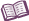 VocabularyCallus – a growing mass of unorganized plant cells.Plant calluses have the potential to develop into fully grown plants.Calluses are used for gene insertion because clones can be made that all contain the same genetic material. When a new gene is inserted into a callus clone, the effect of that gene on the plant can be compared to other clones. Exon – a part of a gene that codes for a protein. Within a gene, the coding parts of the gene (exons) are separated by noncoding parts, or introns. The introns are removed from mRNA Genetic engineering – the direct manipulation of an organism’s genome using biotechnology.Genetically modified organism (GMO) – an organism whose genetic material has been altered using genetic engineering techniques.Types of genetically modified crops include corn, soybeans, and cotton genetically modified to be resistant to insects and herbicide.Genome – the complete set of DNA in an organism, including all genes.Green fluorescent protein (GFP) – a protein, isolated from the jellyfish genome, that glows bright green when exposed to ultraviolet light.In genetic engineering, the GFP gene can be attached to a promoter of interest to determine where in an organism that promoter is functional.Herbicide – a pesticide used to kill unwanted weeds. Pesticides are substances that kill organisms that are harmful to crops.Insecticide – a pesticide used to kill unwanted insects.Intron – a part of a gene that does not code for a protein. Introns are removed from mRNA during a process called RNA splicing. Promoter – a region of DNA that starts the transcription of a particular gene.Transcription will eventually lead to protein production or other changes in cellular activity.Promoters are often species-specific. A bacterial promoter may not work in a corn plant. Promoters may only be active in certain parts of an organism or at specific times during the life cycle, so one promoter may be active only in the roots of a plant, another only in the leaves, and another only in seedlings. Transcription – the process of forming a nucleic acid by using another molecule as a template.Transcription starts the process of protein synthesis by using a strand of DNA to form a complementary strand of mRNA.Transcription is often followed by translation, which uses the mRNA to specify the sequence of amino acids in a protein molecule.Transformation – the uptake of genetic material from the environment by a cell.In bacteria, transformation occurs when genetic material enters the cell through pores in the cell membrane. In plants, a bacteria called Agrobacterium tumefaciens can be used to infect plant cells and insert pieces of DNA into the plant’s genome.  